Пути движения транспортных средств к местам разгрузки/погрузки и рекомендуемые безопасные пути передвижения детей по территории 1-го корпуса образовательной организации по ул. Мира, 92.
                                        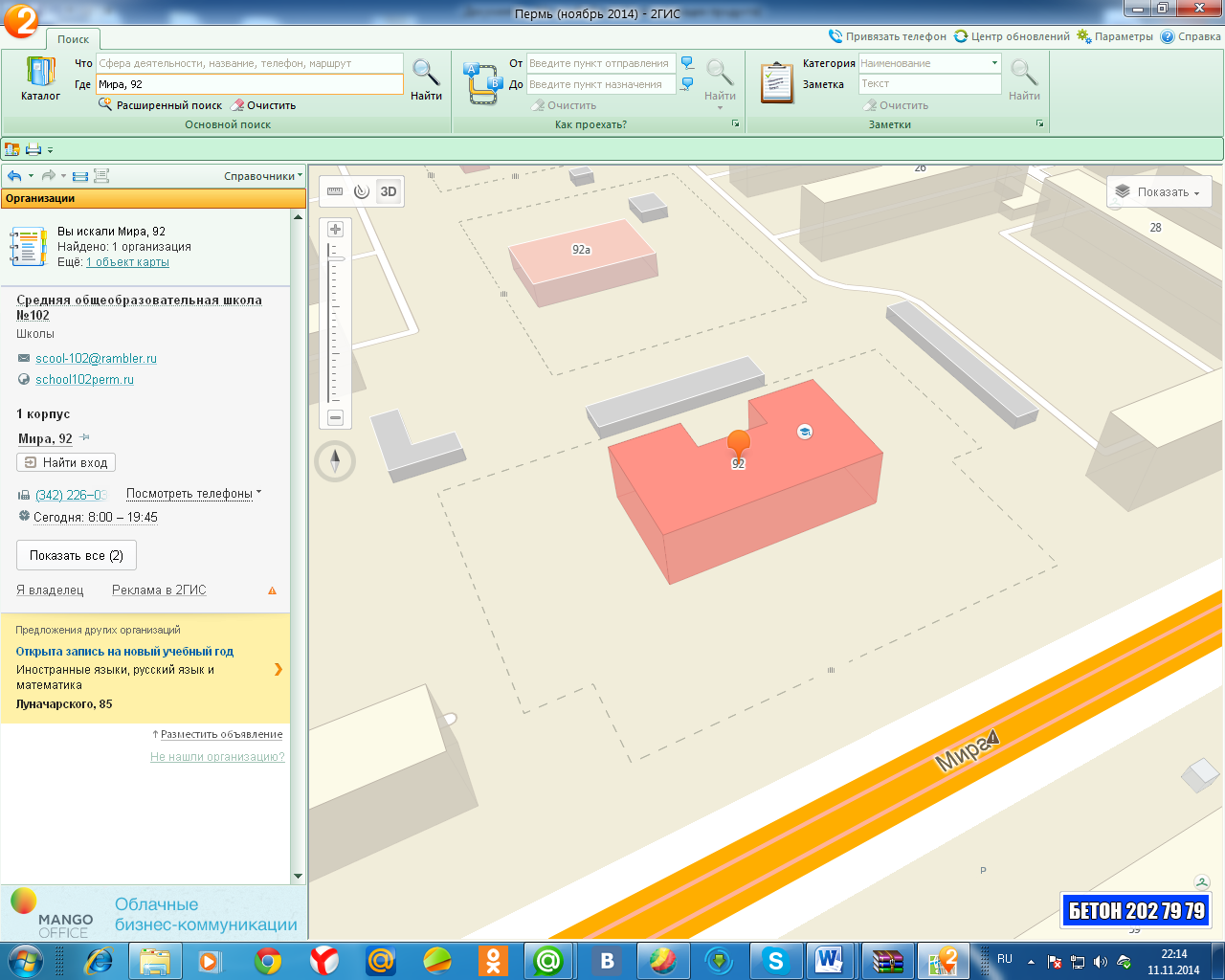 - движение детей по территории образовательной организации;- въезд/выезд грузовых транспортных средств;- движение грузовых транспортных средств по территории образовательной организации; - место разгрузки / погрузки.Пути движения транспортных средств к местам разгрузки/погрузки и рекомендуемые безопасные пути передвижения детей по территории 2-го корпуса образовательной организации по ул. Шоссе Космонавтов, 195.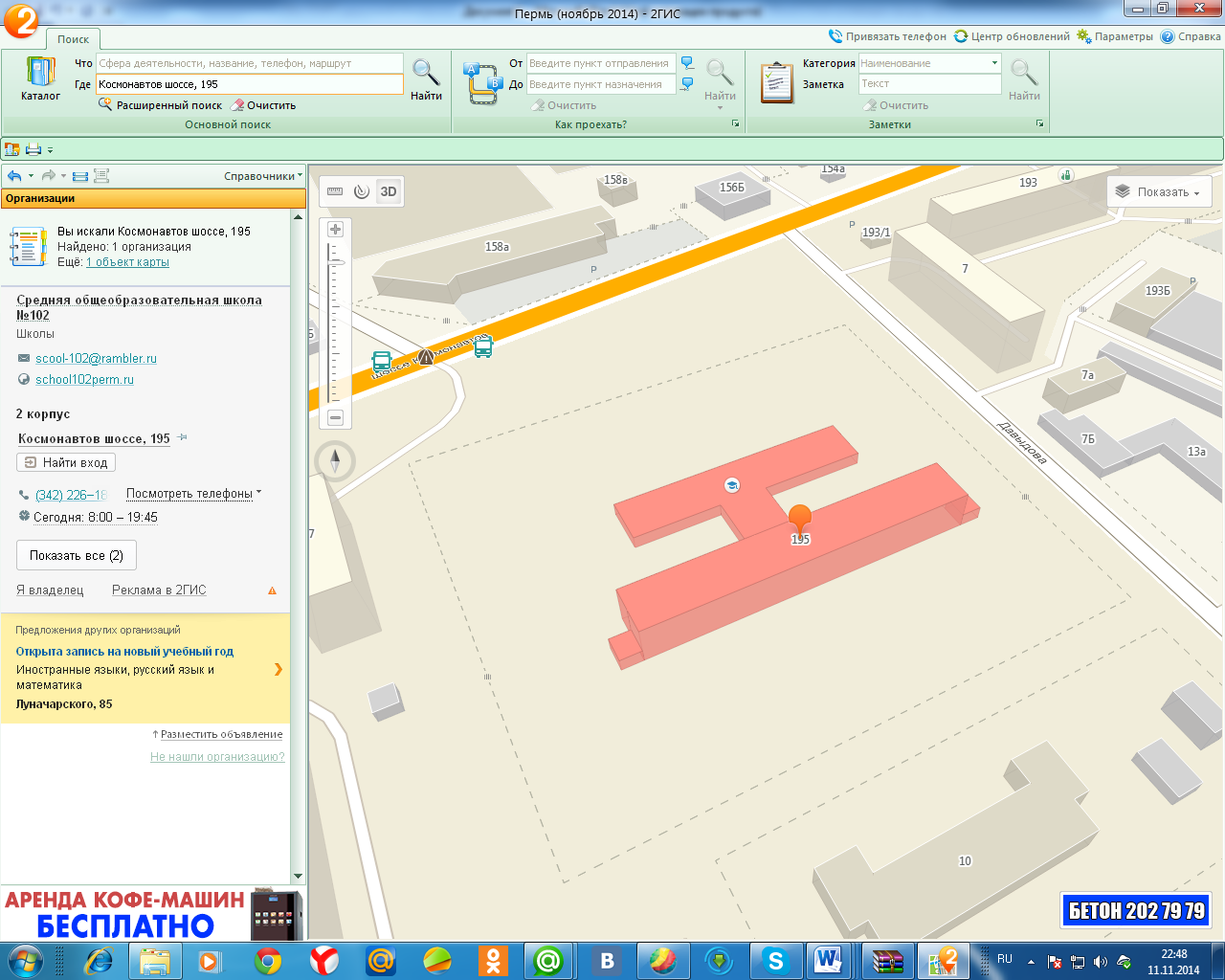   - движение детей по территории образовательной организации;  - въезд/выезд грузовых транспортных средств;  - движение грузовых транспортных средств по территории образовательной организации;   - место разгрузки / погрузки.Пути безопасного передвижения детей к остановочным комплексам до 2-го корпуса образовательной организации по ул. Шоссе Космонавтов, 195.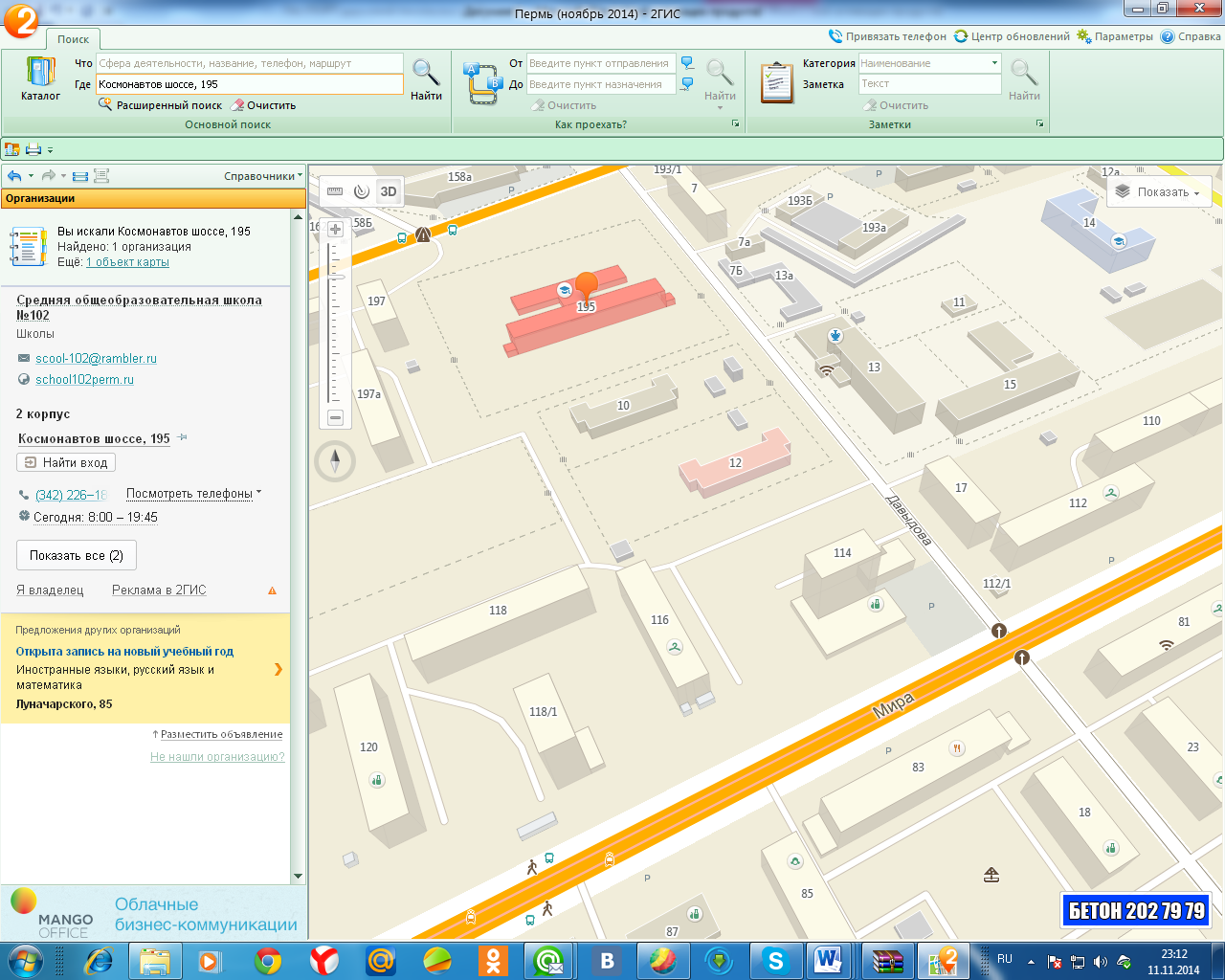 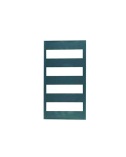 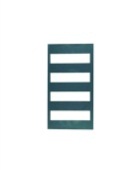 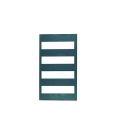 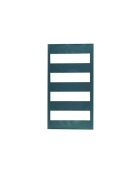 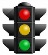 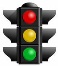 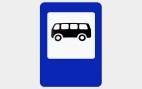 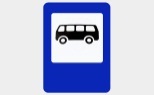         - движение детей до образовательной организации;        - светофор;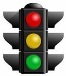 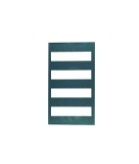         - пешеходный переход;         - автобусная остановка.	Пути безопасного передвижения детей 	к остановочным комплексам до 1-го корпуса образовательной организации по ул. Мира, 92.
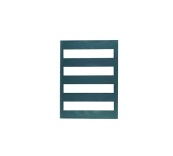 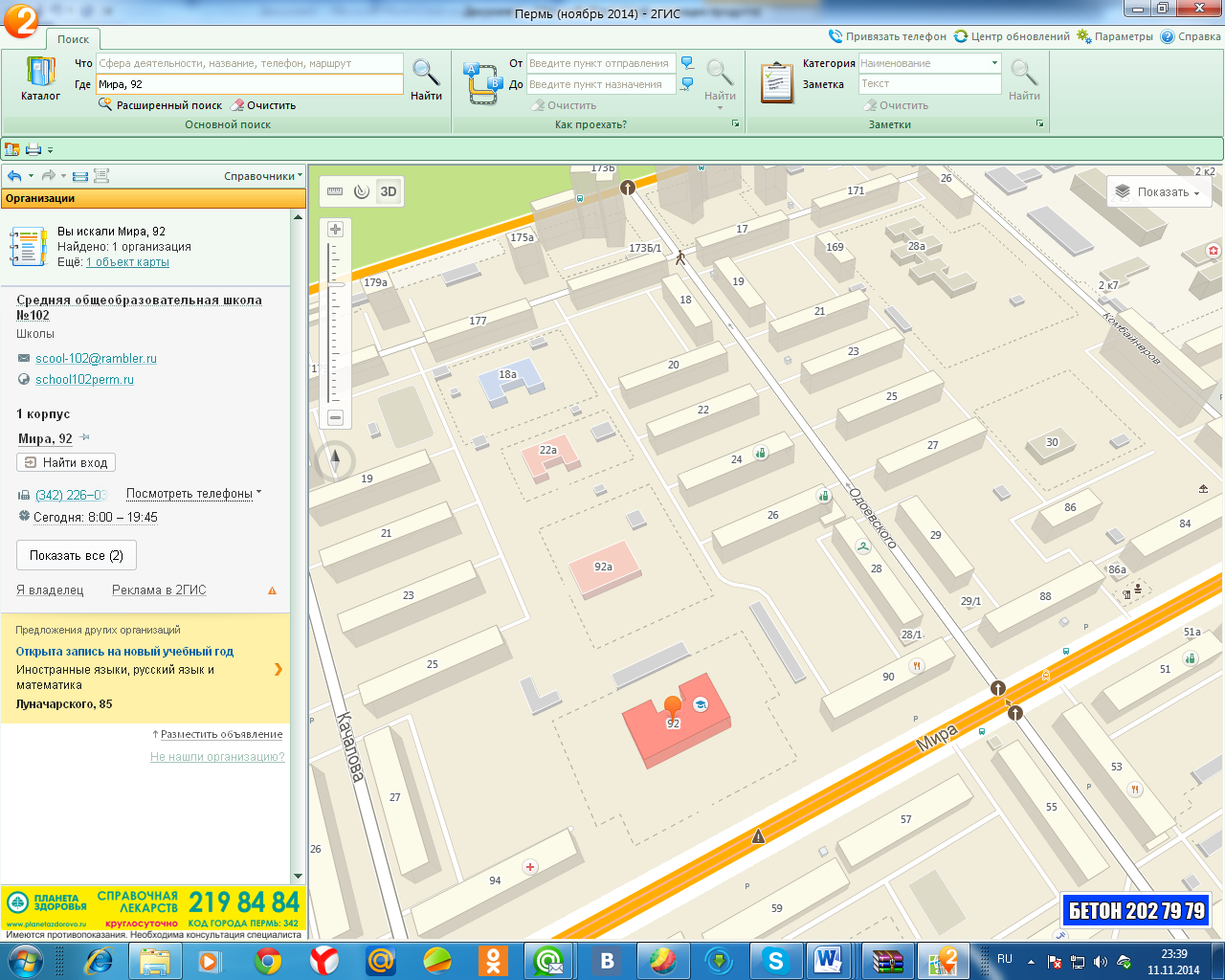 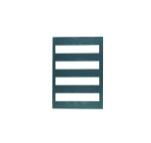         - движение детей до образовательной организации;        - светофор;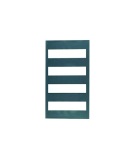         - пешеходный переход; 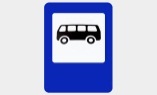         - автобусная остановка.